Проект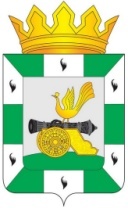 МУНИЦИПАЛЬНОЕ ОБРАЗОВАНИЕ«СМОЛЕНСКИЙ РАЙОН» СМОЛЕНСКОЙ ОБЛАСТИСМОЛЕНСКАЯ РАЙОННАЯ ДУМАРЕШЕНИЕот ___________ 2020 года          № Статья 1Утвердить основные характеристики местного бюджета на 2021 год:1) общий объем доходов местного бюджета в сумме 829 638,7 тыс. рублей, в том числе объем безвозмездных поступлений в сумме 535 505,3 тыс. рублей, из которых объём получаемых межбюджетных трансфертов 535 505,3 тыс. руб.;2) общий объем расходов местного бюджета в сумме 859 038,7 тыс. рублей.3) дефицит местного бюджета в сумме 29 400,0 тыс. рублей, что составляет 10,0 процента от утвержденного общего годового объема доходов местного бюджета без учета утвержденного объема безвозмездных поступлений.2. Утвердить общий объем межбюджетных трансфертов, предоставляемых бюджетам бюджетной системы Российской Федерации в 2021 году из местного бюджета, в сумме 38 572,7 тыс. рублей.3. Утвердить основные характеристики местного бюджета на плановый период 2022 и 2023 годов:1) общий объем доходов местного бюджета на 2022 год в сумме 785 107,8 тыс. рублей, в том числе объем безвозмездных поступлений в сумме 478 443,1 тыс. рублей, из которых объём получаемых межбюджетных трансфертов 478 443,1 тыс. руб. и на 2023 год в сумме 800 098,4 тыс. рублей, в том числе объем безвозмездных поступлений в сумме 477 028,3 тыс. рублей, из которых объём получаемых межбюджетных трансфертов 477 028,3 тыс. руб.;2) общий объем расходов местного бюджета на 2022 год в сумме 809 607,8 тыс. рублей, в том числе условно утвержденные расходы (без учета расходов местного бюджета, предусмотренных за счет межбюджетных трансфертов из других бюджетов бюджетной системы Российской Федерации, имеющих целевое назначение) в сумме 10 338,1 тыс. рублей и 2023 год в сумме 825 898,4 тыс. рублей, в том числе условно утвержденные расходы (без учета расходов местного бюджета, предусмотренных за счет межбюджетных трансфертов из других бюджетов бюджетной системы Российской Федерации, имеющих целевое назначение) в сумме 20 330,2 тыс. рублей;3) дефицит местного бюджета на 2022 год в сумме 24 500,0 тыс. рублей, что составляет 8,0 процентов от утвержденного общего годового объема доходов местного бюджета без учета утвержденного объема безвозмездных поступлений, и на 2023 год в сумме 25 800,0 тыс. рублей, что составляет 8,0 процентов от утвержденного общего годового объема доходов местного бюджета без учета утвержденного объема безвозмездных поступлений.4. Утвердить общий объем межбюджетных трансфертов, предоставляемых бюджетам бюджетной системы Российской Федерации из местного бюджета в 2022 году в сумме 37 706,2 тыс. рублей и в 2023 году в сумме 37 706,5 тыс. рублей.Статья 2Утвердить источники финансирования дефицита бюджета муниципального образования «Смоленский район» Смоленской области на 2021 год и плановый период 2022 и 2023 годов согласно приложению № 1 к настоящему решению.Статья 31. Утвердить главных администраторов источников финансирования дефицита бюджета муниципального образования «Смоленский район» Смоленской области на 2021 год и плановый период 2022 и 2023 годов согласно приложению № 2 к настоящему решению.2. Утвердить перечень главных администраторов доходов бюджета муниципального образования «Смоленский район» Смоленской области на 2021 год и плановый период 2022 и 2023 годов согласно приложению № 3 к настоящему решению.3. Утвердить перечень главных администраторов безвозмездных поступлений бюджета муниципального образования «Смоленский район» Смоленской области на 2021 год и плановый период 2022 и 2023 годов согласно приложению № 4 к настоящему решению.Статья 4Утвердить Программу муниципальных внутренних заимствований муниципального образования «Смоленский район» Смоленской области на 2021 год и плановый период 2022 и 2023 годов согласно приложениям № 5,6,7 к настоящему решению.Статья 5Утвердить нормативы распределения доходов между бюджетом муниципального района и бюджетами сельских поселений на 2021 год и плановый период 2022 и 2023 годов согласно приложению № 8 к настоящему решению.Статья 6Утвердить прогнозируемые доходы бюджета муниципального образования «Смоленский район» Смоленской области, за исключением безвозмездных поступлений на 2021 год и плановый период 2022 и 2023 годов согласно приложению № 9 к настоящему решению.Статья 7Утвердить прогнозируемые безвозмездные поступления в бюджет муниципального образования «Смоленский район» Смоленской области на 2021 год и плановый период 2022 и 2023 годов согласно приложению № 10 к настоящему решению.Статья 8Утвердить распределение бюджетных ассигнований из бюджета муниципального образования «Смоленский район» Смоленской области по разделам, подразделам, целевым статьям (муниципальным программам и непрограммным направлениям деятельности), группам (группам и подгруппам) видов расходов классификации расходов бюджетов на 2021 год и плановый период 2022 и 2023 годов согласно приложению № 11 к настоящему решению.Статья 9Утвердить ведомственную структуру расходов бюджета муниципального образования «Смоленский район» Смоленской области (распределение бюджетных ассигнований по главным распорядителям бюджетных средств, разделам, подразделам, целевым статьям (муниципальным программам и непрограммным направлениям деятельности), группам (группам и подгруппам) видов расходов классификации расходов бюджетов на 2021 год и плановый период 2022 и 2023 годов согласно приложению № 12 к настоящему решению.Статья 10Утвердить распределение бюджетных ассигнований по целевым статьям (муниципальным программам и непрограммным направлениям деятельности), группам (группам и подгруппам) видов расходов классификации расходов бюджетов на 2021 год и плановый период 2022 и 2023 годов согласно приложению № 13 к настоящему решению.Статья 11Утвердить общий объем бюджетных ассигнований, направляемых на исполнение публичных нормативных обязательств на 2021 год и плановый период 2022 и 2023 годов:2021 году в сумме 18 417,1 тыс. рублей, 2022 году в сумме 5 095,1 тыс. рублей, 2023 году в сумме 5 095,1 тыс. рублей.Статья 12Утвердить в составе расходов местного бюджета резервный фонд Администрации муниципального образования «Смоленский район» Смоленской области на 2021 год и плановый период 2022 и 2023 годов в размере:2021 год – 2 000,0 тыс. рублей, что составляет 0,2 процента от общего объема расходов местного бюджета.2022 год – 2 000,0 тыс. рублей, что составляет 0,3 процента от общего объема расходов местного бюджета.2023 год – 2 000,0 тыс. рублей, что составляет 0,2 процента от общего объема расходов местного бюджета.Статья 131. Утвердить объем дотаций на выравнивание бюджетной обеспеченности поселений, на 2021 год и плановый период 2022 и 2023 годов в сумме: 2021 год в сумме  32 981,7 тыс. руб. 2022 год в сумме  32 115,2 тыс. руб. 2023 год в сумме  32 115,5 тыс. руб.2. Утвердить распределение дотаций на выравнивание уровня бюджетной обеспеченности поселений между бюджетами сельских поселений на 2021 год и плановый период 2022 и 2023 годов согласно приложениям № 14, 15, 16 к настоящему решению.3. Утвердить объем иных межбюджетных трансфертов на 2021 год и плановый период 2022 и 2023 годов согласно приложениям № 20, 21, 22 к настоящему решению в сумме:  2021 год в сумме 5 591,0 тыс. руб.  2022 год в сумме 5 591,0 тыс. руб. 2023 год в сумме 5 591,0 тыс. руб.Статья 141. Утвердить объем бюджетных ассигнований на реализацию муниципальных программ на 2021 год и плановый период 2022 и 2023 годов утвердить в сумме:2021 год – 685 009,2 тыс. руб.2022 год – 675 865,7 тыс. руб. 2023 год – 681 586,6 тыс. руб.2. Утвердить распределение бюджетных ассигнований на реализацию муниципальных программ на 2021 год и плановый период 2022 и 2023 годов согласно приложению № 17 к настоящему решению.Статья 151. Установить верхний предел муниципального долга по долговым обязательствам муниципального образования «Смоленский район» Смоленской области на 2022 год и плановый период 2023 и 2024 годов в сумме:на 1 января 2022 года в сумме 73 040,4 руб., в том числе верхний предел долга по муниципальным гарантиям в сумме 0,0 тыс. рублей;на 1 января 2023 года в сумме 97 540,4 тыс. руб., в том числе верхний предел долга по муниципальным гарантиям в сумме 0,0 тыс. рублей;на 1 января 2024 года в сумме 123 340,4 тыс. руб., в том числе верхний предел долга по муниципальным гарантиям в сумме 0,0 тыс. рублей.2. Утвердить объем расходов местного бюджета на обслуживание муниципального долга на 2021 год и плановый период 2022 и 2023 годов в размере:2021 год в сумме 3 800,0 тыс. рублей, что составляет 0,9 % от объема расходов местного бюджета, за исключением объема расходов, которые осуществляются за счет субвенций, предоставляемых из бюджетов бюджетной системы Российской Федерации.2022 год в сумме 3 800,0 тыс. рублей, что составляет 0,9% от объема расходов местного бюджета, за исключением объема расходов, которые осуществляются за счет субвенций, предоставляемых из бюджетов бюджетной системы Российской Федерации.2023 год в сумме 3 800,0 тыс. рублей, что составляет 0,9 % от объема расходов местного бюджета, за исключением объема расходов, которые осуществляются за счет субвенций, предоставляемых из бюджетов бюджетной системы Российской Федерации.Статья 161.Утвердить Программу муниципальных гарантий муниципального образования «Смоленский район» Смоленской области:1) на 2021 год согласно приложению 18 к настоящему решению;2) на плановый период 2022 и 2023 годов согласно приложению 19 к настоящему решению.2. Утвердить в составе Программы муниципальных гарантий муниципального образования «Смоленский район» Смоленской области: 1) на 2021 год общий объем бюджетных ассигнований, предусмотренных на исполнение муниципальных гарантий муниципального образования «Смоленский район» Смоленской области по возможным гарантийным случаям в 2021 году, в сумме 0,0 тыс. рублей;2) на плановый период 2022 и 2023 годов общий объем бюджетных ассигнований, предусмотренных на исполнение муниципальных гарантий муниципального образования «Смоленский район» Смоленской области по возможным гарантийным случаям, в 2022 году в сумме 0,0 тыс. рублей, в 2023 году в сумме 0,0 тыс. рублей.Статья 171. Утвердить цели предоставления субсидий лицам, указанным в статье 78 Бюджетного Кодекса Российской Федерации, объем бюджетных ассигнований на предоставление конкретной субсидии, предоставляемой из бюджета муниципального образования «Смоленский район» Смоленской области на 2021 год и плановый период 2022 и 2023 годов» согласно приложению № 23 к настоящему решению.2. Утвердить цели предоставления иных субсидий некоммерческим организациям, не являющимся государственными (муниципальными) учреждениями  предоставляемых из бюджета муниципального образования «Смоленский район» Смоленской области на 2021 год и плановый период 2022 и 2023 годов»  согласно приложению № 24 к настоящему решению.3.Порядок предоставления субсидий некоммерческим организациям, не являющимся государственными (муниципальными) учреждениями.Статья 181.Утвердить объем бюджетных ассигнований муниципального дорожного фонда на 2021 год и плановый период 2022 и 2023 годов в сумме:2021 год  11 694,6 тыс. рублей;2022 год  12 113,0 тыс. рублей;2023 год  12 564,6 тыс. рублей;2.Утвердить прогнозируемый объем доходов местного бюджета в части доходов, установленных решением Смоленской районной Думы от 23 декабря 2014 года № 89 «О создании муниципального дорожного фонда муниципального образования «Смоленский район» Смоленской области и утверждении положения о порядке формирования и использования  муниципального дорожного фонда муниципального образования «Смоленский район» Смоленской области» на 2021 год и плановый период 2022 и 2023 годов согласно приложению № 9 к настоящему решению в сумме:2021 год  11 694,6 тыс. рублей;2022 год  12 113,0 тыс. рублей;2023 год  12 564,6 тыс. рублей;Статья 19Установить в соответствии с пунктом 8 статьи 217 Бюджетного кодекса Российской Федерации и решением Смоленской районной Думы от 03 июля 20012 года № 73 «Об утверждении положения о бюджетном процессе в муниципальном образовании «Смоленский район» Смоленской области», что дополнительными основаниями для внесения изменений в сводную бюджетную роспись в 2021 году без внесения изменений в решение Смоленской районной Думы «О бюджете  муниципального образования «Смоленский район» Смоленской области» в соответствии с решениями начальника финансового управления Администрации муниципального образования «Смоленский район»  Смоленской области являются:1) безвозмездные поступления от физических и юридических лиц, в том числе добровольные пожертвования, в соответствии с их целевым назначением;2) внесение изменений в целевую программу в части перераспределения бюджетных ассигнований по подпрограммам и мероприятиям в пределах общего объема бюджетных ассигнований, предусмотренных в 2021 году и плановом периоде 2022 и 2023 годов на реализацию данной целевой программы.3) изменение бюджетной классификации Российской Федерации в части изменения классификации расходов бюджетов;4) в случае уплаты учреждением пеней и штрафов.Статья 201. Установить, что бюджетные учреждения муниципального образования «Смоленский район» Смоленской области вправе использовать на обеспечение своей деятельности, полученные ими средства от оказания платных услуг, безвозмездные поступления от физических и юридических лиц, в том числе добровольные пожертвования, и средства от иной приносящей доход деятельности на основании разрешения главного распорядителя средств местного бюджета, в котором указываются источники образования и направления использования указанных средств и устанавливающие их нормативные правовые акты Российской Федерации и нормативные правовые акты муниципального образования «Смоленский район» Смоленской области, а также положения устава муниципального бюджетного учреждения.2. Муниципальные бюджетные учреждения с учетом части 1 настоящей статьи осуществляют операции с указанными средствами на лицевых счетах, открытых им в Финансовом управлении Администрации муниципального образования «Смоленский район» Смоленской области, в установленном им порядке в соответствии со сметой доходов и расходов по приносящей доход деятельности, подлежащей представлению в Финансовое управление Администрации муниципального образования «Смоленский район» Смоленской области.Статья 21Настоящее решение опубликовать в газете «Сельская правда».Статья 22Настоящее решение вступает в силу со дня его официального опубликования.Глава муниципального образования«Смоленский район» Смоленской области 		     О.Н. ПавлюченковаПредседательСмоленской районной Думы 					     С.Е. ЭсальнекО проекте бюджета муниципального образования «Смоленский район» Смоленской области на 2021 год и плановый период 2022 и 2023 годов